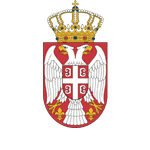 ПРЕДСТАВКА (ПРИЈАВА)     Пријављујем да  ________________________________________________________________________                                (субјект против кога се представка подноси. Ако је субјекат непознат наводи се да је у питању непознато лице)на адреси _________________________________________________________(улица и број, место)обавља угоститељску делатност у супротности са одредбама Закона о угоститељству („Сл. гласник РС“, бр. 17/2019) тако што:                                                                                                                                                                                                                                                                                                                                                                                                                                                                                                                                                                                                                                                                                                                                                                                                                                         ____________________________________________________________________________________________________________________________________________________________________________________________________________________________________________________________________________________________________________________________________________________________________________________________________________________________________________________________________________________________________________________________________________________________(сажет опис проблема)      Уз представку прилажем следеће доказе: (навести доказе за тврдње)__________________________________________________________________________________________________________________________________________________________________________________________________________________________________________________________________________________________________________________________________________________________	Имајући у виду наведено, овим путем иницирамо инспекцијски надзор и обраћамо се туристичкој инспекцији да, у оквиру свог делокруга, покрене поступак инспекцијског надзора, изведе потребне доказе, утврди чињенично стање и изрекне одговарајуће управне мере.     О исходу покретања поступка ванредног инспекцијског надзора, односно о поступању са представком желим да ме обавестите на доле назначеној адреси / не желим да ме обавестите. (означити)     У ___________________________, дана ____________ године                                                                                                                                                                                                                                 (адреса електронске поште)Подносилац представке:_________________________________(име и презиме, пословно име)_________________________________(адреса)         ___________________________________  (контакт телефон)         __________________________________